Материалы для ПОСПроизводственно –бытовой корпус инв.ном.N100378.Планируемые работыРеконструкция  производственно-бытового корпуса с заменой кровли, оконных и дверных блоков, внешним утеплением стен, перепланировкой помещений с обустройством раздевалки на 80 человек, комнаты приема пищи, санузловОсновное здание 37х12,5Тамбур 2,3х1,622- Мастерская по ремонту ВАЗП,ВУТ,ИБП инв.ном.N100384.Планируемые работы:В здании мастерских предусмотреть бытовые помещения с раздевалками на 30 человек, санузлы, складское помещение под материал для суточного запаса, помещения для ремонта газового, сантехнического, теплотехнического, насосного оборудования (перепрофилирование помещений). Предусмотреть замену кровли, оконных и дверных блоков, внешнее утепление стен.Габариты здания – 25х103- Бытовые помещения машинистов ДВС инв.ном.N100399.Планируемые работы: замена кровли, оконных и дверных блоков, внешнее утеплением стен.Основное строение 18.1х12.8Холодный пристрой 2,92х3,47 (сложной формы).4- Здание Электротехническая лаборатория средств защиты (ЭТЛ СЗ) и ремонта ДВС инв. ном. N100401 .Планируемые работы: Замена кровли, оконных и дверных блоков, внешние утепление стен.Габариты основного здания – 30,3х13,06х4,5м Габариты пристроенного здания – 6,1х3,1х3,25- Материально-технический склад инв.ном.N100408.Планируемые работы:Предусмотреть замену кровли, оконных и дверных блоков, внешнее утепление стен.Габариты здания 13,5х29,3Тамбур 4,5х3,1Предусмотреть внутренние сети хозяйственно-питьевого водопровода6- Блок служебно-производственных помещений и культурно – бытовых пом. ЦЭС (цех энергоснабжения) Уренгойское НГКМ инв.ном.N209118.Планируемые работы:Замена оконных и дверных блоков, внешнее утеплением стен.Основное здание 33,41х18,89 (2 этажа, сложной формы)7- Производственно-вспомогательное здание  инв.ном.N210345.Планируемые работы:перепрофилирование производственно-вспомогательного здания под мастерскую для ремонта крупногабаритного оборудования и сварочный пост с заменой кровли, стен, оконных и дверных блоков, внешним утеплением стен.Основное строение 90х68- Галерея 4а  инв.ном.N б/н.Планируемые работыВвод в эксплуатацию здания 2012 года строительства с заменой кровли, оконных и дверных блоков, внешним утеплением стен, кровли, замена полов, устройство перегородок. Размер 6х309- Фундамент резервуара РВС700  инв.ном.N310288.Планируемые работыЗамена резервуара на аналогичный, рассмотреть возможность использования основания для установки нового резервуара. РВС70010 . Блок вспомогательных зданий Новое строительствоГабариты 24,7х16,87 м; Высота – 7,34 м (отм. по коньку).Фундамент – свайный (4 сваи на куст), монолитный ростверк по оголовкам свай; фундаментная монолитная балка по периметру.Стены–самонесущие, пено-газобетонные блоки с утеплителем (экструдир. пенополистирол. плита t=120-150 мм); навесной вентилируемый фасад (металл. кассеты t 1,2 мм ). Внутренние перегородки – кирпич керамический полнотелый t=120 ммПерекрытия – монолитная плита по профлисту t=180 мм.Этажность -1(Каркас, план см. ниже).11. НасоснаяНовое строительствоГабариты -15,0х12,0х4,0 (h) мФундамент – свайный, открытая металлическая площадка (либо монолитная плита по профлисту с опиранием на свайные ростверки).Стены – металлический модульный блок заводского изготовленияПерекрытия - то жеЭтажность -112 Комплектная трансформаторная подстанцияНовое строительствоГабариты - 8,3х7,5х3,3 (h) мФундамент– свайный, открытая металлическая площадка (либо монолитная плита по профлисту с опиранием на свайные ростверки).Стены– металлический модульный блок заводского изготовленияПерекрытия- то жеЭтажность – 113 Сети водоснабженияНовое строительствоНазначение – хоз.противопожарное стальные трубы по ГОСТ 10704-91 с подогревом и   изоляциейДиаметр – 219х6Длина – 2400мДиаметр- 108х6Длина – 1400мДиаметр-58 х4Длина – 100мПрокладка – надземная, по проектируемой эстакаде.Устанавливаемое оборудование – обогреваемые шкафные гидранты ТИП БПГТ02-219-4. 13 КанализацияНовое строительствоНазначение – хоз.бытовая подземная прокладка.Диаметр сетей – 110мм ПВХ трубы с подогревом и изоляциейДлина – 30мПриемные устройства –септик объем 10 и 25м3 глубину заложения от 2 до 2,5м, количество 3 и 6 шт соответственно.14. Сети электрические , в том числе и освещениеНовое строительствоДлинна – 
6/10 кВт – 600 м0,4 кВт – 2500 мПрокладка надземная, по проектируемой эстакаде.Устанавливаемое оборудование – мачты освещениея высота – 11 м, кол-во -20 шт. 15 .Сети слаботочныеНовое строительствоДлинна – 1500 мПрокладка надземная, по проектируемой эстакаде.16. ГРП – Новое строительствоРазмеры  - 1,5 х 1,5 х 2 мФундамент – плитаСтены, пол, перекрытие – металлоконструкции, утепленные сэндвич панелями.БЛОК ВСПОМОГАТЕЛЬНЫХ ПОМЕЩЕНИЙ (проект.).Монолитный каркас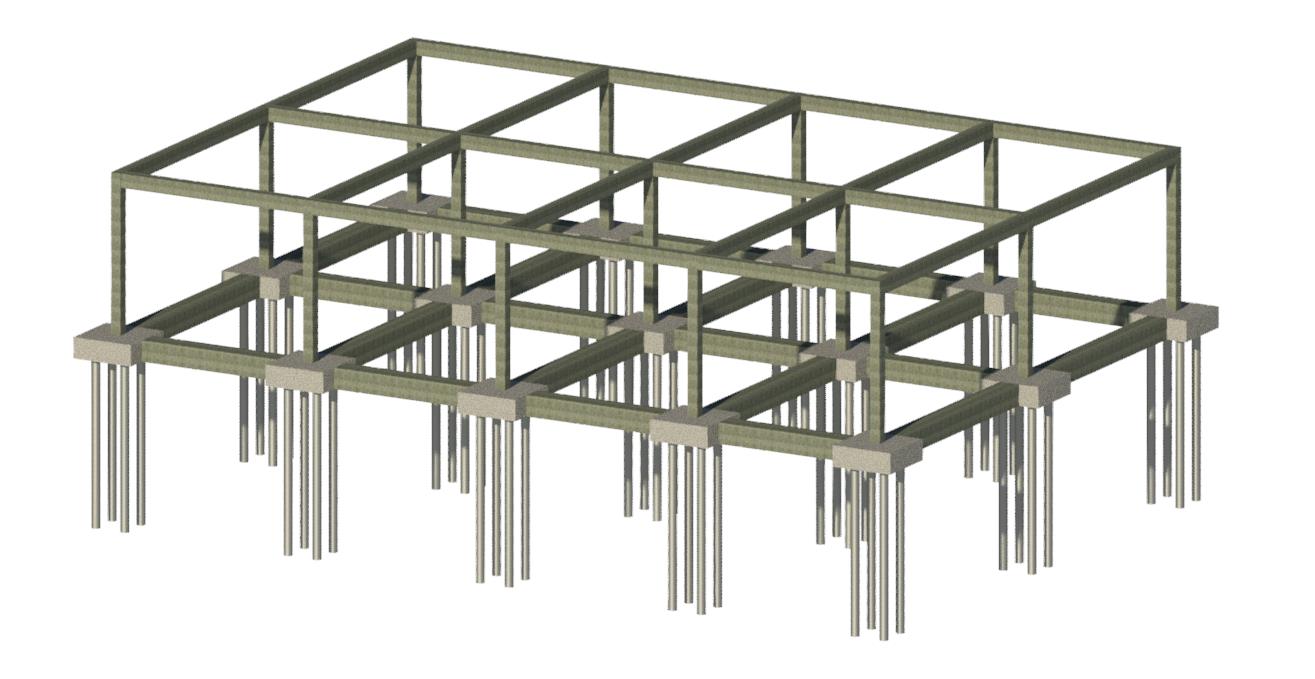 Бетон кл. В25 W8 F200 (марка М350) Объем бетона на каркас V=98,0 м³;Объем бетона на плиту пола V=75,0 м³;Объем бетона на плиту покрытия V=67,0 м³;Армирование.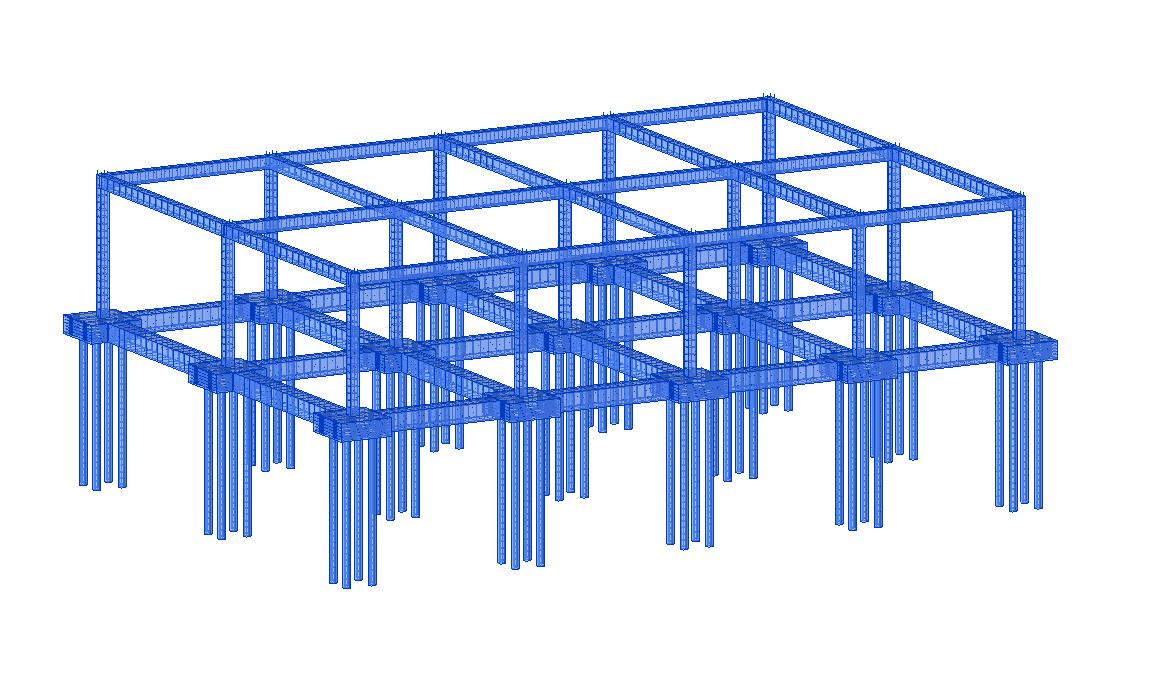 План этажа.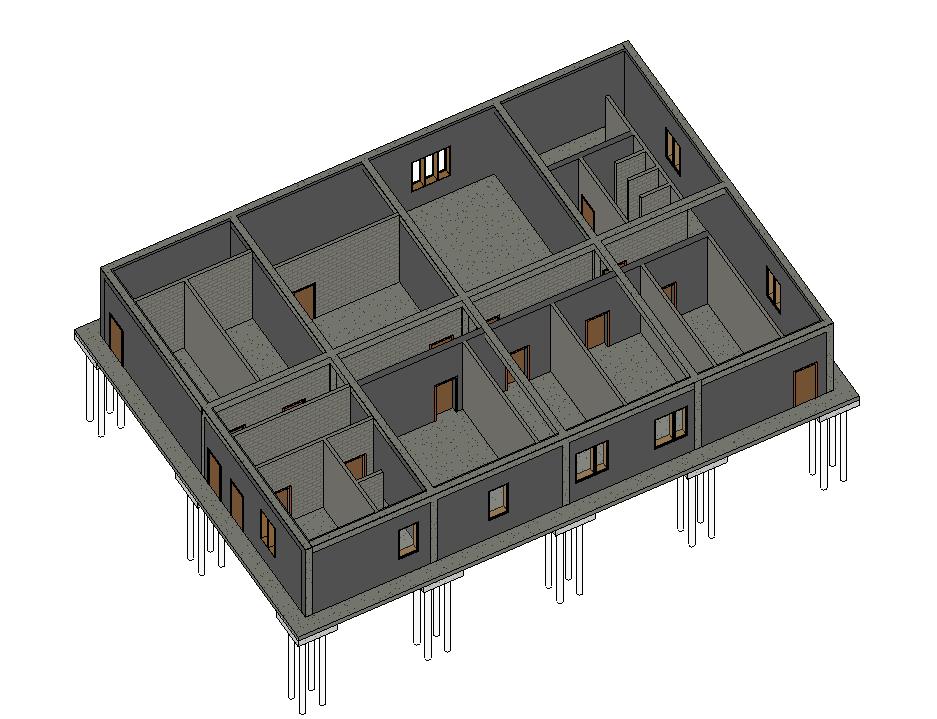 